Blatt 12	Arbeitsblätter Grundstufe DaF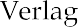 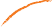 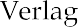 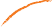 TRENNBARE	VERBEN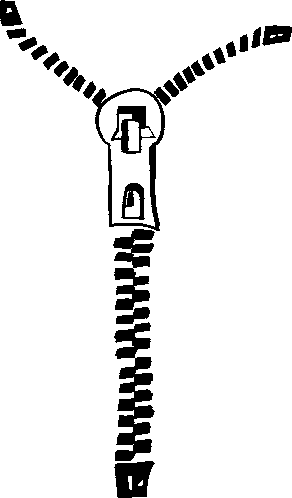 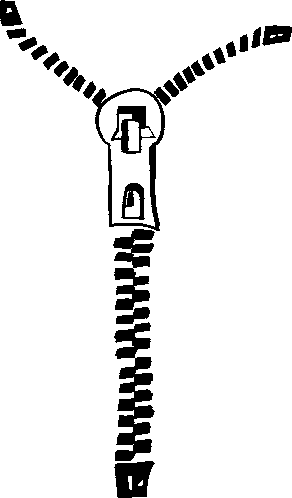 Bilden Sie Sätze!wegwerfen fortgehen aussehenBsp. einkaufen:	Wir kaufen im Supermarkt ein.anrufen:	. . . . . . . . . . . . . . . . . . . . . . . . . . . . . . . . . . . . . . . . . . . . . . . . . . . . . . . . . . . . . . . . . . . . . . . . . . . . . einladen:	. . . . . . . . . . . . . . . . . . . . . . . . . . . . . . . . . . . . . . . . . . . . . . . . . . . . . . . . . . . . . . . . . . . . . . . . . . . . . wegwerfen: . . . . . . . . . . . . . . . . . . . . . . . . . . . . . . . . . . . . . . . . . . . . . . . . . . . . . . . . . . . . . . . . . . . . . . . . . . . . . aussehen:	. . . . . . . . . . . . . . . . . . . . . . . . . . . . . . . . . . . . . . . . . . . . . . . . . . . . . . . . . . . . . . . . . . . . . . . . . . . . . zumachen:	. . . . . . . . . . . . . . . . . . . . . . . . . . . . . . . . . . . . . . . . . . . . . . . . . . . . . . . . . . . . . . . . . . . . . . . . . . . . . aufstehen:	. . . . . . . . . . . . . . . . . . . . . . . . . . . . . . . . . . . . . . . . . . . . . . . . . . . . . . . . . . . . . . . . . . . . . . . . . . . . . einschalten: . . . . . . . . . . . . . . . . . . . . . . . . . . . . . . . . . . . . . . . . . . . . . . . . . . . . . . . . . . . . . . . . . . . . . . . . . . . . . ausmachen: . . . . . . . . . . . . . . . . . . . . . . . . . . . . . . . . . . . . . . . . . . . . . . . . . . . . . . . . . . . . . . . . . . . . . . . . . . . . . Trennbare Verben: SatzbildungArbeitsblatt oder OH-FolieAutor: Holger Schwenke	www.schubert-verlag.deDas Material darf mit Quellenangabe für Unterrichtszwecke genutzt und vervielfältigt werden. Eine kommerzielle Nutzung unterliegt dem Urheberrecht. © SCHUBERT-Verlag Leipzig